HOTĂRÂRE Nr. ______din __________ pentru aprobarea Regulamentelor cu privire la organizarea și funcționarea serviciilor alternative de îngrijire a copiilorÎn temeiul art. 30 alin. (1) din Legea nr. 367/2022 cu privire la serviciile alternative de îngrijire a copiilor (Monitorul Oficial al Republicii Moldova, 2023, nr.45-48 (8551-8554), Guvernul HOTĂRĂȘTE:Se aprobă:Regulamentul cu privire la organizarea și funcționarea serviciilor de îngrijire a copiilor organizate de angajator la locul de muncă, conform Anexei nr. 1.Regulamentul cu privire la organizarea și funcționarea serviciilor alternative de îngrijire individualizată a copiilor, conform Anexei nr. 2.Regulamentul cu privire la organizarea și funcționarea serviciilor de îngrijire a copiilor de tip familial, conform Anexei nr. 3.Regulamentul sanitar pentru serviciile alternative de îngrijire a copiilor, conform Anexei nr. 4.Modele de acte tipizate utilizate în cadrul serviciilor alternative de îngrijire a copiilor, conform Anexei nr. 5.Autoritatea responsabilă pentru înregistrarea serviciilor alternative de îngrijire a copiilor este Ministerul Muncii și Protecției Sociale, care va elabora Conceptul Sistemului informațional și Ghidul de utilizare al acestuia.PRIM – MINISTRU 						Dorin RECEANContrasemnează:Ministrul Muncii și Protecției Sociale 				Alexei BUZUMinistrul Sănătății 							Ala NEMERENCOAnexa nr.1la Hotărârea Guvernului nr. REGULAMENTcu privire la organizarea și funcționarea serviciilor alternative de îngrijire a copiilor organizate de angajator la locul de muncăI. Dispoziţii generaleRegulamentul cu privire la organizarea și funcționarea serviciilor alternative de îngrijire a copiilor, organizate de angajator la locul de muncă (în continuare – Regulament) reglementează modul de organizare și funcționare a serviciilor de îngrijire a copiilor cu vârsta de până la 3 ani organizate de angajator la locul de muncă, în conformitate cu art. 5 alin. (1) lit. a) și art. 7 din Legea nr. 367/2022 cu privire la serviciile alternative de îngrijire a copilului.Servicii alternative de îngrijire a copiilor cu vârsta de până la 3 ani, organizate de angajator la locul de muncă (în continuare - servicii de îngrijire), sunt serviciile oferite de către angajatori în beneficiul salariaților acestora, la nivel de unitate, cu suportarea tuturor cheltuielilor aferente din mijloacele proprii ale unității.De serviciile de îngrijire a copiilor create de către angajator, pot beneficia copiii persoanelor care se află în raporturi juridice cu organizatorul serviciului prin contract individual de muncă sau contract civil, inclusiv copiii elevilor și studenților în cazul instituțiilor de învățământ. Serviciile de îngrijire se înființează și se desfășoară în încăperile special amenajate din cadrul unităților unde activează reprezentanții legali ai beneficiarilor serviciilor de îngrijire.Formele de organizare a serviciilor de îngrijire organizate de angajator la locul de muncă nu au personalitate juridică și pot intra în raporturi juridice prin personalitatea juridică a unității angajatorului, cu acordul conducătorului acesteia.În sensul prezentului Regulament, noțiunile utilizate semnifică:plan de activități – document elaborat și agreat de comun acord cu reprezentantul legal al copilului, ce prevede atribuțiile ce vor fi realizate de îngrijitor/îngrijitoare, care poate fi revizuit anual sau ori de câte ori este nevoie, în funcţie de progresul copilului, nevoile individualizate ale acestuia, programul reprezentantului legal al copilului şi altele. II. Organizarea și funcționarea serviciuluiSecțiunea 1. Organizarea serviciuluiServiciile alternative de îngrijire a copiilor organizate de angajator sunt înființate și lichidate prin ordinul intern al conducătorului unității sau de către reprezentantul împuternicit al acestuia.La amenajarea spațiului destinat serviciilor de îngrijire se vor respecta prevederile regulamentului sanitar prevăzut la anexa nr. 4 al prezentei Hotărâri de Guvern, precum și normele de protecție împotriva incendiilor, cerințelor sanitar-veterinare și alte acte normative relevante. Se interzice amenajarea serviciilor de îngrijire a copiilor organizate de angajator la locurile de muncă care sunt amplasate în zone cu poluare fonică și/sau poluarea aerului, în spații amplasate la demisol sau subsol şi spații neasigurate cu suficient iluminat natural. În cazul întreprinderilor industriale care sunt amplasate în zone cu poluanți sau în zone de protecție sanitară (în continuare ZPS) al altor întreprinderi, se recomandă organizarea serviciilor de îngrijire a copiilor în spații amplasate în afara întreprinderii. Pentru a determina atribuirea întreprinderii unei zone poluate se recomandă efectuarea investigațiilor de laborator specifice: măsurarea nivelului de zgomot, de poluare cu substanțe toxice, pe teritoriul întreprinderii, la hotarul ZPS și în interiorul spațiilor unde se preconizează amenajarea spațiilor pentru îngrijire a copiilor.Angajatorul care intenționează să presteze servicii de îngrijire a copiilor, se va înregistra în calitate de prestator, prezentând documentele necesare:ordinul intern al persoanei juridice de înființare al serviciului;copia de pe contractul de locațiune, de pe extrasul valabil din registrul bunurilor imobile care atestă dreptul de proprietate sau din registrul de evidență a gospodăriilor populației aferente casei rurale care va fi folosită în cadrul activității respective. Până la inițierea serviciilor alternative de îngrijire, ca măsură prealabilă de verificare a corespunderii serviciului cu cerințele sanitare, angajatorul poate solicita de la Agenția Națională pentru Sănătate Publică, suport consultativ în conformitate cu legislația privind controlul de stat al activității de întreprinzător. Procedura de notificare a inițierii serviciilor alternative de îngrijire a copiilor este reglementată de Capitolul II din Regulamentul sanitar pentru serviciile alternative de îngrijire a copiilor, anexa 4 la prezenta hotărâre.Prestarea nemijlocită a serviciilor alternative de îngrijire a copiilor se permite de drept din data recepționării înștiințării de accept emise de către Agenția Națională pentru Sănătate Publică.Secțiunea 2. Modalitatea desfășurării activitățiiUnitatea de prestare a serviciului de îngrijire, sub aspect de proiectare, organizare, asigurare a bazei tehnico-materiale, asigurare a condițiilor igienico-sanitare, respectarea regulilor antiincendiare, este gestionată de persoana responsabilă, desemnată prin ordinul intern al conducătorului persoanei juridice. Prestarea nemijlocită a serviciilor alternative de îngrijire a copiilor organizate de angajator la locul de muncă, se realizează de către îngrijitor/îngrijitoare.Raporturilor de muncă cu îngrijitorul/îngrijitoarea li se vor aplica standardele ocupaționale utilizate la nivel de unitate, cu respectarea Codului muncii, actelor normative din domeniu și actelor interne ale angajatorului. În cazul serviciilor alternative de îngrijire a copiilor organizate de către angajator, unitatea poartă răspundere pentru respectarea drepturilor și pentru securitatea vieții și sănătății copiilor în timpul aflării acestora în cadrul instituției.Serviciile alternative de îngrijire a copiilor la locul de muncă, se desfășoară conform unui program, valabil pe tot parcursul anului și de acestea beneficiază doar copiii persoanelor contractate de angajatorul care le organizează și copiii elevilor/studenților, în cazul instituțiilor de învățământ.Activitatea serviciilor alternative de îngrijire a copiilor organizate de angajator la locul de muncă are caracter nonprofit.În scopul asigurării calității serviciilor alternative de îngrijire a copiilor la locul de muncă, angajatorul este în drept să contacteze personal de suport pentru îngrijitor/îngrijitoare, fiind respectat regimul juridic de incompatibilitate și restricțiile prevăzute de prevederile Legii 367/2022 cu privire la serviciile alternative de îngrijire a copiilor.La admiterea copiilor în serviciul de îngrijire, angajatorul va respecta, după posibilitate, omogenitatea grupului prin admiterea copiilor din aceiași categorie de vârstă: 0 luni –- 11 luni, 1 an – 2 ani, 2 ani – 3 ani pentru a ține cont de particularitățile de vârstă ale acestora.În serviciul de îngrijire se admit maxim 5 copii. Dacă în serviciu este inclus un copil cu vârsta de sub 1 an sau un copil cu nevoi speciale, atunci numărul maxim a grupului se reduce la trei copii.La depășirea numărului de copii raportat la vârstă, conform formulelor din pct. 2.20., la decizia angajatorului, se angajează adițional îngrijitor/îngrijitoare sau personal de suport, cu condiția că la fiecare 11 copii se va asigura prezența unui îngrijitor/îngrijitoare. Numărul de copii în serviciu este condiționat de suprafața totală a spațiului pentru activități și spațiului pentru somn, dar nu mai puțin de 3,2 m2 pentru un copil.Înregistrarea copiilor în serviciu se asigură prin depunerea unei cereri către angajator de către reprezentantul legal al copilului, în care se va indica durata aflării copilului în serviciile de îngrijire a copilului şi a documentației medicale, specificate în Regulamentul sanitar pentru serviciile alternative de îngrijire a copiilor.În cazul plasării ocazionale a copilului în serviciul de îngrijire, este suficientă completarea registrului de evidență a timpului aflării copiilor în serviciul de îngrijire. Regimul zilei și programul de activități se elaborează de comun acord cu reprezentanții legali ai copiilor, în funcție de categoria de vârstă, de cerințele individuale ale fiecărui copil şi se revizuiește ori de câte ori este necesar, în funcție de progresul copilului, cerințele individualizate ale acestuia, programul reprezentantului legal al copilului şi altele.Activitățile neprevăzute de programul de activități pot fi desfășurate doar cu acordul expres al reprezentantului legal, în special, cele cu caracter educațional, religios sau care au loc în afara spațiului special amenajat. Activitățile de îngrijire a copiilor vor fi individualizate, adaptate vârstei copilului și coordonate cu reprezentanții legali al acestuia. Activitățile vor fi desfășurate în spațiul special amenajat de angajator, inclus în aer liber. Pe parcursul prestării serviciilor de îngrijire a copiilor, îngrijitorul/îngrijitoarea urmează să evalueze necesitățile individuale și de dezvoltare, revizuind periodic la necesitate planul de activități.La decizia angajatorului, serviciul de îngrijire a copilului poate fi realizat cu utilizarea camerelor de supraveghere, cu informarea scrisă a îngrijitorului/îngrijitoarei, personalului de suport și a reprezentanților legali ai tuturor copiilor aflați în serviciu, potrivit prevederilor legislației privind datele cu caracter personal. La solicitarea reprezentantului legal al copiilor aflați în serviciu, angajatorul este obligat să acorde datele de acces la camerele de supraveghere pentru monitorizarea copilului în regim live. Evidența timpului prestării serviciilor de îngrijire a copilului se va realiza prin completarea registrului de evidență a timpului de aflare a copilului în serviciul de îngrijire sau prin orice altă metodă de evidență aprobată de angajator, care va include în mod obligatoriu: data, numele/prenumele reprezentantului legal, numele/prenumele beneficiarului de serviciu, vârsta în luni și starea de sănătate a beneficiarului de serviciu, ora și semnătura reprezentantului legal și îngrijitorului/îngrijitoarei la intrarea și ieșirea din serviciul de îngrijire (model inclus în Anexa nr. 5.4).La primirea copilului în serviciu, îngrijitorul/îngrijitoarea, zilnic solicită de la reprezentanții legali informație despre starea de sănătate a copilului, examinează starea cavității bucale (faringele) şi tegumentele, măsoară temperatura corpului la copiii cu manifestări îngrijorătoare (clinice). Îngrijitorul/îngrijitoarea este obligat/ă să refuze intrarea în serviciu a copilului cu simptome de infecție sau suspecții de boală, ce poate afecta starea de sănătate a altor copii din serviciul organizat la nivel de unitate/întreprindere.Angajatorul este obligat să asigure unitatea de prestare a serviciului cu trusă medicală de prim ajutor, care va include produsele parafarmaceutice, biodistructive și medicamentele (câte o unitate pentru fiecare poziție), specificate în Anexa nr. 18 la Regulamentul sanitar pentru instituțiile de educație timpurie, aprobat prin Hotărârea Guvernului nr. 1211/2016.În cazul în care unitatea de prestare a serviciului depășește numărul de 15 beneficiari de serviciu, angajatorul este obligat să organizeze cabinet medical cu respectarea legislației relevante în domeniu. Notificarea privind încetarea activității serviciilor de îngrijire a copiilor organizate de angajator se depune în modul stabilit pentru inițierea serviciului.Secțiunea 3. Raporturile juridice dintre părțile serviciului de îngrijirePentru prestarea serviciilor de îngrijire a copiilor cu vârsta de până la 3 ani, angajatorul poate angaja doar îngrijitori/îngrijitoare în domeniu, înregistrate în calitate de prestatori de servicii de îngrijire și personal de suport cu respectarea regimul juridic de incompatibilitate și restricții prevăzute îngrijitorului/îngrijitoarei.Se consideră că persoana este calificată în domeniul îngrijirii copiilor cu vârsta de până la 3 ani prevăzută la lit. b) alin.(1) art.15 din Legea nr. 367/2022 cu privire la serviciile alternative de îngrijire a copilului, dacă atestă oricare din următoarele studii:studii superioare în domeniul educației, sănătății și asistenței sociale;studii profesionale tehnice secundare în domeniul educației, sănătății și asistenței sociale;certificat de studii gimnaziale/certificat de studii liceale/diploma de bacalaureat/atestat de studii medii de cultură generală/studii superioare sau un alt act de studii echivalent, recunoscut de autoritatea competentă și actul de studii ce confirmă specializarea în domeniul îngrijirii copiilor.(pct.2.32 se va pune în aplicare la expirarea a 2 ani de la data intrării în vigoare a Legii 367/2022 cu privire la serviciile alternative de îngrijire a copiilor)Cerințele față de persoana care prestează serviciile de îngrijire alternativă a copiilor, drepturile și obligațiile participanților serviciului sunt prevăzute de Legea nr. 367/2022 cu privire la serviciile alternative de îngrijire a copilului.În cadrul exercitării atribuțiilor sale, îngrijitorul/îngrijitoarea se va ghida de recomandările metodologice de îngrijire a copiilor până la vârsta de 3 ani, aprobate de Ministerul Educației și Cercetării. În cadrul îndeplinirii responsabilităților sale, angajatorul este obligat să ia măsurile necesare pentru asigurarea protecției, securității şi sănătății îngrijitorului/îngrijitoarei și beneficiarilor serviciului, inclusiv pentru prevenirea riscurilor, asigurarea informării şi instruirii, precum şi pentru asigurarea cu mijloacele necesare a serviciului de îngrijire.Pentru cazurile de nerespectare de către îngrijitor/îngrijitoare a prevederilor Legii nr. 367/2022 cu privire la serviciile alternative de îngrijire a copilului, a prezentei Hotărâri de Guvern și altor acte normative, aceasta răspunde juridic, disciplinar, civil, contravențional și penal, în conformitate cu legislația corespunzătoare din domeniile menționate.Angajatorul poartă răspundere pentru respectarea drepturilor şi pentru securitatea vieții şi sănătății copiilor în timpul aflării acestora în serviciul de îngrijire.Secțiunea 4. Implicațiile financiare ale serviciilor de îngrijire individualizată a copiluluiCuantumul cheltuielilor aferente serviciilor de îngrijire a copilului, organizate de angajator la locul de muncă, se determină de acesta, pornind de la necesitățile de acoperire a costului serviciului prestat, deducând cheltuielile asociate în modul prevăzut de Codul fiscal. Cuantumul remunerației pentru serviciile de îngrijire se negociază de către îngrijitor/îngrijitoare și angajator și se specifică în contractul încheiat între aceștia.  Cuantumul remunerației pentru 1 oră de activitate nu poate fi mai mic decât cuantumul salariului minim garantat pe țară per oră, pentru atribuțiile prevăzute la pct. 2.46 al prezentului Regulament.Serviciile de îngrijire prestate peste orele de program stabilite în contract se remunerează suplimentar conform prevederilor legale. Achitarea remunerației către îngrijitor/îngrijitoare se realizează în conformitate cu politica financiar-contabilă adoptată la nivel de unitate. Secțiunea 5. Etica profesională și comportamentul în cadrul serviciului de îngrijire a copiluluiExercitarea activității îngrijitorului/îngrijitoarei în cadrul serviciului de îngrijire a copilului este incompatibilă cu orice activitate care aduce atingere sau prejudicii demnității profesionale și care încalcă etica profesională. Îngrijitorul/îngrijitoarea este obligată să păstreze secretul profesional și confidențialitatea datelor devenite cunoscute în cadrul prestării serviciilor de îngrijire individualizată a copiilor. Îngrijitorii/îngrijitoarele urmează să-și desfășoare activitatea potrivit următoarelor principii:devotament față de activitatea sa; profesionalism în relaţiile cu copiii şi părinții/reprezentanții legali; respect și toleranță față de unicitatea şi diversitatea copiilor;colaborarea cu părinții/reprezentanții legali ai copiilor; onestitatea şi integritatea; receptivitate la necesitățile copiilor; eficiență şi eficacitate;obiectivitate şi corectitudine.Conduita îngrijitorului/îngrijitoarei întru garantarea integrității fizice și psihice a copiilor este orientată spre asigurarea:supravegherii permanente a acestora pe tot parcursul îngrijirii;neadmiterii tratamentelor şi pedepselor degradante, a discriminării sub orice formă şi aplicării niciunei forme de violență fizică sau psihică;asigurării protecției fiecărui copil, prin denunțarea formelor de violență fizică exercitate asupra acestora, a oricărei forme de discriminare, abuz, neglijență sau de exploatare a elevilor, copiilor;neadmiterii oricăror forme de abuz sexual, emoțional sau spiritual.Anexa nr.2la Hotărârea Guvernului nr. REGULAMENTcu privire la organizarea și funcționarea serviciilor alternative de îngrijire individualizată a copiilorI. Dispoziții generaleRegulamentul cu privire la organizarea și funcționarea serviciilor alternative de îngrijire individualizată a copiilor (în continuare – Regulament) reglementează modul de organizare și funcționare a serviciilor alternative de îngrijire individualizată a copiilor, activitatea serviciilor și finanțarea acestora.Serviciile alternative de îngrijire individualizată a copiilor (în continuare - servicii de îngrijire), reprezintă serviciile organizate la domiciliul/reședința copilului de către îngrijitorul /îngrijitoarea de copii (în continuare - îngrijitor/îngrijitoare), în conformitate cu art. 5 alin. (1) lit. b) și art. 8 din Legea nr. 367/2022 cu privire la serviciile alternative de îngrijire a copilului. În sensul prezentului Regulament, noțiunile utilizate în prezentul regulament semnifică:plan de activități - document elaborat și agreat de comun acord cu reprezentantul legal al copilului ce prevede atribuțiile ce vor fi realizate de îngrijitor/îngrijitoare, care poate fi revizuit anual sau ori de câte ori este nevoie, în funcție de progresul copilului, nevoile individualizate ale acestuia, programul reprezentantului legal al copilului şi altele.II. Organizarea și funcționarea serviciuluiSecțiunea 1. Organizarea serviciuluiPersoana fizică poate desfășura activitatea de îngrijitor/îngrijitoare, dacă îndeplinește cumulativ cerințele și condițiile stabilite în art.15 alin.(1) din Legea nr. 367/2022 cu privire la serviciile alternative de îngrijire a copilului.Se consideră că persoana este calificată în domeniul îngrijirii copiilor cu vârsta de până la 3 ani prevăzută la lit. b) alin.(1) art.15 din Legea nr. 367/2022 cu privire la serviciile alternative de îngrijire a copilului, dacă atestă oricare din următoarele studii:studii superioare în domeniul educației, sănătății, asistenței sociale;studii profesionale tehnice secundare în domeniul educației, sănătății, asistenței sociale;certificat de studii gimnaziale/certificat de studii liceale/diploma de bacalaureat/atestat de studii medii de cultură generală/studii superioare sau un alt act de studii echivalent, recunoscut de autoritatea competentă și actul de studii ce confirmă specializarea în domeniul îngrijirii copiilor.(pct.2.2. se va pune în aplicare la expirarea a 2 ani de la data intrării în vigoare a Legii 367/2022 cu privire la serviciile alternative de îngrijire a copiilor)Serviciile de îngrijire se prestează de către îngrijitor/îngrijitoare cu condiția deținerii patentei de întreprinzător pentru genul de activitate - servicii de îngrijire individualizată a copilului, eliberată în conformitate cu Legea 93/1998 cu privire la patenta de întreprinzător și înregistrarea în calitate de prestator de servicii. Îngrijitorul/îngrijitoarea are obligația de a se încadra în sistemul asigurărilor sociale de stat și în sistemul asigurărilor obligatorii de asistență medicală până la solicitarea eliberării sau prelungirii patentei.Încadrarea în sistemul asigurărilor sociale de stat se realizează prin achitarea contribuției de asigurări sociale de stat obligatorie în sumă fixă anuală (taxa fixă anuală) pentru întreaga perioadă în care se intenționează a desfășura activitatea în baza patentei de întreprinzător. Suma fixă anuală (taxa fixă anuală) se aprobă anual prin legea bugetului asigurărilor sociale de stat.Încadrarea în sistemul asigurărilor obligatorii de asistență medicală se realizează prin achitarea primei de asigurare stabilite în sumă fixă, în mărimea, modul şi termenele aprobate anual prin legea fondurilor asigurării obligatorii de asistență medicală. Îngrijitorii/îngrijitoarele care sunt pensionari, achită primele de asigurare obligatorie de asistență medicală în sumă fixă, dar sunt scutiți de achitarea contribuțiilor de asigurări sociale de stat obligatorii.Îngrijitorul/îngrijitoarea care este angajată prin contract individual de muncă (inclusiv pensionarii) sau se află în raporturi de serviciu în baza actului administrativ ori prin alte tipuri de contracte civile în vederea executării de lucrări sau prestării de servicii, se scutește de plata contribuției stabilite în sumă fixă, cu prezentarea documentului confirmativ. Cererea pentru eliberarea patentei de întreprinzător poate fi depusă în format electronic prin intermediul SIA „Cabinetul personal al contribuabilului” sau prin depunerea fizică a unei solicitări în acest sens la organul fiscal teritorial din raza domiciliului. Patenta poate fi eliberată de primăria în a cărei rază de administrare solicitantul intenționează să-şi desfășoare activitatea în baza patentei, în cazul în care în localitatea respectivă nu este amplasată subdiviziunea Serviciului Fiscal de Stat, şi aceasta este valabilă numai pe teritoriul administrat de primăria care a eliberat-o.Îngrijitorul/îngrijitoarea care intenționează să presteze servicii alternative de îngrijire a copilului, după obținerea patentei, se va înregistra în calitate de prestator.Pentru înregistrarea în calitate de prestator de serviciu, îngrijitorul/îngrijitoarea de copii (solicitantul) depune cererea cu următoarele documentele:documentul ce atestă calificarea de îngrijitor/îngrijitoare;fișa medicală individuală cu rezultatele examenelor medicale şi cele de laborator în conformitate cu prevederile actelor normative în vigoare aprobate de Ministerul Sănătății;certificatul privind capacitatea psihică de a practica activități sociale și profesionale cu responsabilitate sporită, conform Formularului nr. 091/e;cazierul judiciar și cazierul contravențional;declarație pe propria răspundere că nu locuiește împreună cu persoane care au fost condamnate pentru săvârșirea cu intenție a unei infracțiuni sau contravenții contra vieții și sănătății persoanei, contra familiei și copiilor, privind viața sexuală, contra libertății, cinstei și demnității persoanei, în cazul serviciilor alternative de îngrijire a copiilor organizate la domiciliul/reședința temporară a îngrijitorului/îngrijitoarei; (model inclus în Anexa nr. 5.5);declarație pe propria răspundere că nu este decăzută din drepturile părintești prin hotărâre judecătorească rămasă definitivă; (model inclus în Anexa nr. 5)fotografie.Secțiunea 2. Modalitatea desfășurării activitățiiServiciul de îngrijire individualizată a copiilor se prestează în baza contractului de prestări servicii (în continuare Contract) încheiat între îngrijitor/îngrijitoare și reprezentantul legal al copilului. Reprezentantul legal al copilului poate identifica persoana care va putea fi contractată în calitate de îngrijitor/îngrijitoare prin accesarea portalului guvernamental.Pentru a fi contractat/ă în calitate de îngrijitor/îngrijitoare, persoana prezintă reprezentantului legal dovada înregistrării în calitate de prestator de serviciu, precum și, la solicitare, documentele prevăzute de alin.(2) art.15 din Legea nr. 367/2022 cu privire la serviciile alternative de îngrijire a copilului.Conținutul contractului este determinat prin acordul părților, ținându-se cont de prevederile alin.(2) art.11 din Legea nr. 367/2022 cu privire la serviciile alternative de îngrijire a copilului. Exemplul de contract în Anexa 5.3 la prezenta hotărâre de Guvern. La contract se anexează, după caz, actele prevăzute la pct.2.14 din prezentul Regulament și programul de activități. Prestarea serviciului de îngrijire se realizează în conformitate cu programul de activități, agreat de părți. Exemplu de program în Anexa 5.9 din prezenta hotărâre de Guvern.Programul de activități se elaborează de comun acord cu reprezentantul legal al copilului, în funcție de categoria de vârstă a copilului/copiilor, de cerințele individuale ale fiecărui copil şi se revizuiește ori de câte ori este necesar, în funcție de progresele copilului, cerințele individualizate ale acestuia, programul reprezentantului legal al copilului şi altele.Activitățile neprevăzute de programul de activități pot fi desfășurate doar cu acordul expres al reprezentantului legal, în special, cele cu caracter educațional, religios sau ce au loc în afara domiciliului/reședinței copilului. Activitățile de îngrijire a copilului vor fi individualizate, adaptate vârstei copilului și coordonate cu reprezentanții legali al acestuia. Activitățile vor fi desfășurate la domiciliul/reședința copilului și vor fi repartizate uniform cu activități în aer liber. În cadrul exercitării atribuțiilor sale, îngrijitorul/îngrijitoarea se va ghida de recomandările metodologice de îngrijire a copiilor până la vârsta de până la 3 ani, aprobate de Ministerul Educației și Cercetării. Pe parcursul prestării serviciilor de îngrijire a copilului, îngrijitorul/îngrijitoarea urmează să evalueze necesitățile individuale și de dezvoltare, revizuind periodic la necesitate planul de activități.Prestarea serviciului de îngrijire a copilului poate fi realizată cu utilizarea camerelor de supraveghere, doar cu consimțământului scris al îngrijitorului. (model inclus la Anexa nr. 5.7).Evidența timpului prestării serviciilor de îngrijire a copilului se va realiza prin completarea tabelului de evidență a timpului de aflare a copilului în serviciul de îngrijire sau prin orice altă metodă de evidență agreată de părți (model inclus la Anexa nr. 5.4).Îngrijitorul/îngrijitoarea poate presta servicii de îngrijire simultan mai multor beneficiari. Cerințele față de persoana care prestează serviciile de îngrijire alternativă a copiilor, drepturile și obligațiile participanților serviciului sunt prevăzute de Legea nr. 367/2022 cu privire la serviciile alternative de îngrijire a copilului.Pentru cazurile de nerespectare de către îngrijitor/îngrijitoarea a prevederilor Legii nr. 367/2022 cu privire la serviciile alternative de îngrijire a copilului, a prezentei Hotărâri de Guvern și altor acte normative, organul de control cu scopul eliminării sau diminuării unui pericol iminent și imediat pentru mediu, viața, sănătatea și proprietatea oamenilor, constatat în cadrul controlului, poate dispune suspendarea sau încetarea valabilității patentei de întreprinzător conform prevederilor Legii Nr. 131/2012 privind controlul de stat asupra activității de întreprinzător și Legii Nr. 93/1998 cu privire la patenta de întreprinzător. Valabilitatea patentei încetează în condițiile art. 8 din Legea Nr. 93/1998 cu privire la patenta de întreprinzător.În sensul prezentului regulament, suspendarea și încetarea valabilității patentei de întreprinzător, atrage după sine sistarea temporară sau totală a prestării serviciilor de îngrijire a copilului. După înlăturarea cauzelor și condițiilor care au stat la baza suspendării sau încetării valabilității patentei de întreprinzător, îngrijitorul/îngrijitoarea este în drept de a solicita reluarea valabilității patentei sau emiterea unei noi patente de întreprinzător. Secțiunea 3. Implicațiile financiare ale serviciilor de îngrijire individualizată a copiluluiCuantumul remunerației pentru activitatea de îngrijire individualizată a copilului se negociază de către îngrijitor/îngrijitoare și reprezentantul legal al copilului și se specifică în contractul încheiat între aceștia.  Cuantumul remunerației pentru 1 oră de activitate nu poate fi mai mic decât cuantumul salariului minim garantat pe țară per oră, pentru atribuțiile prevăzute la pct. 2.28 al prezentului Regulament.Remunerarea se calculează și se achită reieșind din numărul orelor efectiv prestate, conform documentului de evidență a timpului prevăzut de pct.2.24, dacă părțile prin contract nu au convenit o altă modalitate de calcul. Achitarea remunerației către îngrijitor/îngrijitoare se realizează:prin transfer bancar, nebancar sau alte modalități de plată electronică, agreate de părți.în numerar, cu condiția întocmirii actului de primire-predare a resurselor financiare, semnate de îngrijitor/îngrijitoare și reprezentantul legal, la data efectuării plății.Reprezentantul legal nu are obligații fiscale, de achitare a contribuțiilor de asigurări sociale și a primelor de asigurare medicală, care derivă din remunerația acordată îngrijitorului/îngrijitoarei. Sumele achitate îngrijitorului/îngrijitoarei în calitate de remunerație sunt neimpozabile. Îngrijitorului/îngrijitoarei i se permite desfășurarea activității în baza patentei de întreprinzător cu condiția ca veniturile obținute din prestarea serviciilor de îngrijire a copilului  să nu depășească 300 000 de lei într-o perioadă de 12 luni consecutive.Secțiunea 4. Etica profesională și comportamentul în cadrulserviciilor de îngrijire a copiluluiExercitarea activității îngrijitorului/îngrijitoarei în cadrul serviciului de îngrijire individualizată a copilului este incompatibilă cu orice activitate care aduce atingere sau prejudicii reputației profesionale și care încalcă etica profesională. Îngrijitorul/îngrijitoarea este obligată să păstreze secretul profesional și confidențialitatea datelor devenite cunoscute în cadrul prestării serviciilor de îngrijire individualizată a copiilor. Îngrijitorul/îngrijitoarea urmează să-și desfășoare activitatea potrivit următoarelor principii:devotament față de activitatea sa; profesionalism în relațiile cu copiii şi părinții/reprezentanții legali; respect și toleranță față de unicitatea şi diversitatea copiilor;colaborarea cu părinții/reprezentanții legali ai copiilor; onestitatea şi integritatea; receptivitate la necesitățile copiilor; eficiență şi eficacitate;obiectivitate şi corectitudine.Conduita îngrijitorului/îngrijitoarei, întru garantarea integrității fizice și psihice a copiilor, este orientată spre asigurarea:supravegherii permanente a acestora pe tot parcursul îngrijirii;neadmiterii tratamentelor şi pedepselor degradante, a discriminării sub orice formă şi aplicării niciunei forme de violență fizică sau psihică;asigurării protecției fiecărui copil, prin denunțarea formelor de violență fizică exercitate asupra acestora, a oricărei forme de discriminare, abuz, neglijență sau de exploatare a elevilor, copiilor;neadmiterii oricăror forme de abuz sexual, emoțional sau spiritual.În activitatea sa, îngrijitorul/îngrijitoarea răspunde juridic civil, contravențional și penal, în conformitate cu legislația corespunzătoare din domeniile menționate.Anexa nr.3la Hotărârea Guvernului nr. REGULAMENTcu privire la organizarea și funcționarea serviciilor alternative de îngrijire a copiilor de tip familialI. Dispoziții generaleRegulamentul cu privire la organizarea și funcționarea serviciilor alternative de îngrijire a copiilor de tip familial (în continuare – Regulament), reglementează modul de organizare și funcționare a acestor servicii, implicațiile financiare, etica profesională și comportamentul în cadrul acestora.Serviciile alternative de îngrijire a copiilor de tip familial (în continuare - serviciile de îngrijire), reprezintă serviciile organizate la domiciliul/reședința temporară a îngrijitorului /îngrijitoarei de copii (în continuare – îngrijitor/îngrijitoare) pentru un număr limitat de copii, în conformitate cu art. 5 alin. (1) lit. c) și art. 9 din Legea nr. 367/2022 cu privire la serviciile alternative de îngrijire a copilului. Numărul total al copiilor plasați în serviciile de îngrijire a copilului de tip familial şi cel al copiilor îngrijitorului/îngrijitoarei nu va depăși 5 copii.În sensul prezentului Regulament, noțiunile utilizate semnifică:plan de activități - document elaborat și agreat de comun acord cu reprezentantul legal al copilului ce prevede atribuțiile realizate de îngrijitor/îngrijitoare, poate fi revizuit anual sau ori de câte ori este nevoie, în funcție de progresul copilului, nevoile individualizate ale acestuia, programul reprezentantului legal al copilului şi altele.II. Organizarea și funcționarea serviciuluiSecțiunea 1. Organizarea serviciuluiPersoana fizică poate desfășura activitatea de îngrijitor/îngrijitoare, dacă îndeplinește cumulativ cerințele și condițiile stabilite în art.15 alin.(1) din Legea nr. 367/2022 cu privire la serviciile alternative de îngrijire a copiilor.Se consideră că persoana este calificată în domeniul îngrijirii copiilor cu vârsta de până la 3 ani prevăzută la lit. b) alin.(1) art.15 din Legea nr. 367/2022 cu privire la serviciile alternative de îngrijire a copilului, dacă atestă oricare din următoarele studii:studii superioare în domeniul educației, sănătății sau asistenței sociale;studii profesionale tehnice secundare în domeniul educației, sănătății sau asistenței sociale;Certificat de studii gimnaziale/certificat de studii liceale/diploma de bacalaureat/atestat de studii medii de cultură generală/studii superioare sau un alt act de studii echivalent, recunoscut de autoritatea competentă și actul de studii ce confirmă specializarea în domeniul îngrijirii copiilor.(pct.2.2. se va pune în aplicare la expirarea a 2 ani de la data intrării în vigoare a Legii 367/2022 cu privire la serviciile alternative de îngrijire a copiilor)Serviciile respective de îngrijire se prestează de către îngrijitor/îngrijitoare cu condiția deținerii patentei de întreprinzător pentru genul de activitate servicii alternative de îngrijire a copiilor de tip familial, eliberată în conformitate cu Legea 93/1998 cu privire la patenta de întreprinzător și înregistrarea în calitate de prestator. Îngrijitorul/îngrijitoarea are obligația de a se încadra în sistemul asigurărilor sociale de stat și în sistemul asigurărilor obligatorii de asistență medicală până la solicitarea eliberării sau prelungirii patentei.Încadrarea în sistemul asigurărilor sociale de stat se realizează prin achitarea contribuției de asigurări sociale de stat obligatorie în sumă fixă anuală (taxa fixă anuală) pentru întreaga perioadă în care se intenționează a desfășura activitatea în baza patentei de întreprinzător. Suma fixă anuală (taxa fixă anuală) se aprobă anual prin legea bugetului asigurărilor sociale de stat.Încadrarea în sistemul asigurărilor obligatorii de asistență medicală se realizează prin achitarea primei de asigurare stabilite în sumă fixă, în mărimea, modul şi termenele aprobate anual prin legea fondurilor asigurării obligatorii de asistență medicală. Îngrijitorii/îngrijitoarele care sunt pensionari, achită primele de asigurare obligatorie de asistență medicală în sumă fixă, dar sunt scutiți de achitarea contribuțiilor de asigurări sociale de stat obligatorii.Îngrijitorul/îngrijitoarea care este angajată prin contract individual de muncă (inclusiv pensionari) sau se află în raporturi de serviciu în baza actului administrativ ori prin alte tipuri de contracte civile în vederea executării de lucrări sau prestării de servicii, se scutește de plata contribuției de asigurări sociale și a primei de asigurare medicală stabilite în sumă fixă, cu prezentarea documentului confirmativ. Cererea pentru eliberarea patentei de întreprinzător poate fi depusă în format electronic prin intermediul SIA „Cabinetul personal al contribuabilului” sau prin depunerea fizică a unei solicitări în acest sens la organul fiscal teritorial sau autoritatea publică locală din raza domiciliului, în cazul în care în localitatea respectivă nu este amplasată subdiviziunea Serviciului Fiscal de Stat. Îngrijitorul/îngrijitoarea de copii, care intenționează să presteze servicii alternative de îngrijire a copilului de tip familial, se va înregistra în calitate de prestator.Pentru înregistrarea în calitate de prestator de serviciu, îngrijitorul/îngrijitoarea de copii (solicitantul) depune o cerere cu următoarele documentele:documentul ce atestă calificarea de îngrijitor/îngrijitoare;fișa medicală individuală cu rezultatele examenelor medicale şi cele de laborator în conformitate cu prevederile actelor normative în vigoare, aprobate de Ministerul Sănătății;certificatul privind capacitatea psihică de a practica activități sociale și profesionale cu responsabilitate sporită, conform Formularului nr. 091/e;cazierul judiciar și cazierul contravențional;declarație pe propria răspundere că nu locuiește împreună cu persoane care au fost condamnate pentru săvârșirea cu intenție a unei infracțiuni sau contravenții contra vieții și sănătății persoanei, contra familiei și copiilor, privind viața sexuală, contra libertății, cinstei și demnității persoanei, în cazul serviciilor alternative de îngrijire a copiilor organizate la domiciliul/reședința temporară a îngrijitorului/îngrijitoarei;declarație pe propria răspundere că nu este decăzută din drepturile părintești prin hotărârea judecătorească rămasă definitivă;copia de pe extrasul din registrul bunurilor imobile sau, după caz, de pe contractul de locațiune a imobilului care va fi folosit în cadrul activității respective; fotografie;dovada de plată a taxei de stat pentru înregistrarea serviciului. Mai mulți/multe îngrijitori/îngrijitoare, titulari de patente, se pot asocia în scopul organizării și desfășurării în comun a serviciilor alternative de îngrijire a copilului de tip familial, în baza contractului de activitate. Responsabil pentru notificarea și înregistrarea serviciului va fi îngrijitorul/îngrijitoarea în a cărui domiciliu/reședință temporară se va organiza serviciul.Cerințele și normele sanitare pentru organizarea şi funcționarea serviciului alternativ de îngrijire a copiilor de tip familial sunt reglementate de Regulamentul sanitar pentru serviciile alternative de îngrijire a copiilor, anexa 4 la prezenta hotărâre.Până la inițierea serviciilor alternative de îngrijire a copiilor de tip familial, îngrijitorul/îngrijitoarea ca măsură prealabilă de verificare a corespunderii serviciului cu cerințele sanitare, poate solicita de la Agenția Națională pentru Sănătate Publică, suport consultativ în conformitate cu legislația privind controlul de stat al activității de întreprinzător. Procedura de notificare a inițierii serviciilor de îngrijire a copiilor de tip familial este reglementată de Capitolul II din Regulamentul sanitar pentru serviciile alternative de îngrijire a copiilor, anexa 4 la prezenta hotărâre.Prestarea nemijlocită a serviciilor alternative de îngrijire a copiilor se permite din data recepționării înștiințării de accept emise de către Agenția Națională pentru Sănătate Publică.Secțiunea 2. Modalitatea desfășurării activitățiiServiciile de îngrijire a copiilor de tip familial se prestează în baza contractului de prestări servicii încheiat între îngrijitor/îngrijitoarea și reprezentantul legal al copilului. Reprezentantul legal al copilului poate identifica persoana, care va putea fi contractată în calitate de îngrijitor/îngrijitoare, prin accesarea portalului guvernamental.Pentru a fi contractată în calitate de îngrijitor/îngrijitoare, persoana prezintă reprezentantului legal dovada înregistrării în calitate de prestator de serviciu, precum și la solicitare, actele prevăzute la alin.(2) art.15 din Legea 364/2022. Îngrijitorul/îngrijitoarea de copii în cadrul serviciilor de îngrijire a copiilor de tip familial nu este în drept să contacteze/angajeze personal de suport. Conținutul contractului este determinat prin acordul părților, ținându-se cont de prevederile alin. (2) al art.11 din Legea nr. 367/2022 cu privire la serviciile alternative de îngrijire a copiilor. Exemplu de contract este prezentat în Anexa nr. 5.3 din prezenta hotărâre. La contract se anexează, după caz, actele prevăzute la art.10 alin. (1) din Legea nr.367/2022 și Planul de activități (parte integrantă din contract).Prestarea serviciului se realizează nemijlocit de îngrijitor/îngrijitoarea contractat/ă în conformitate cu Planul de activități.Planul de activități se elaborează de comun acord cu reprezentantul legal al copilului, în funcție de categoria de vârstă a copilului/copiilor, de cerințele individuale ale fiecărui copil şi se revizuiește ori de câte ori este necesar, în funcție de progresul copilului, cerințele individualizate ale acestuia, programul reprezentantului legal al copilului şi altele.Activitățile neprevăzute de Planul de activități pot fi desfășurate doar cu acordul expres al reprezentantului legal, în special cele cu caracter educațional, religios sau ce au loc în afara domiciliului/reședinței temporare a îngrijitorului/îngrijitoarei.Activitățile de îngrijire a copiilor vor fi individualizate, adaptate vârstei copilului și coordonate cu reprezentanții legali al acestuia. Activitățile vor fi desfășurate la domiciliul/reședința temporară a îngrijitorului/îngrijitoarei, inclusiv în aer liber. Pe parcursul prestării serviciilor de îngrijire a copiilor, îngrijitorul/îngrijitoarea urmează să evalueze necesitățile individuale și de dezvoltare, revizuind periodic la necesitate planul de activități.În cadrul exercitării atribuțiilor sale, îngrijitorul/îngrijitoarea se va ghida de recomandările metodologice de îngrijire a copiilor până la vârsta de 3 ani, aprobate de Ministerul Educației și Cercetării. La decizia îngrijitorului/îngrijitoarei, supravegherea serviciului de îngrijire a copiilor, poate fi realizată cu utilizarea camerelor de supraveghere, doar cu consimțământul scris al reprezentanților legali ai tuturor copiilor aflați în serviciu, conform Anexei nr. 5.8 din prezenta hotărâre.La admiterea copiilor în serviciul de îngrijire a copilului de tip familial, îngrijitorul/îngrijitoarea va respecta, după posibilitate, omogenitatea grupului prin admiterea copiilor din aceiași categorie de vârstă: 0 luni-11 luni, 1 an-2 ani, 2 ani-3 ani pentru a ține cont de particularitățile de vârstă ale acestora.În serviciu de îngrijire a copilului de tip familial se admite maxim 5 copii. Dacă în serviciu este inclus un copil cu vârsta de sub 1 an sau un copil cu nevoi speciale, atunci dimensiunea maximă a grupului se reduce la 3 copii.Numărul de copii în serviciu este condiționat de suprafața totală a spațiului pentru activități și spațiului pentru somn, dar nu mai puțin de 3,2 m2 pentru un copil.Regimul zilei și durata aflării copiilor în serviciile de îngrijire a copilului de tip familial se stabilește în formă scrisă după consultarea cu reprezentanții legali ai beneficiarilor.Evidența timpului prestării serviciilor alternative de îngrijire a copiilor de tip familial se va realiza prin completarea Registrului de evidență a aflării copiilor în serviciile alternative de îngrijire sau prin orice altă metodă de evidență agreată de părți, care va include în mod obligatoriu: data, numele/prenumele reprezentantului legal, numele/prenumele beneficiarului de serviciu, vârsta în luni și starea de sănătate a beneficiarului de serviciu, ora și semnătura reprezentantului legal și îngrijitorului/îngrijitoarei la intrarea și ieșirea din serviciul de îngrijire (Anexa 5.4 din prezenta hotărâre).La primirea copilului în serviciu, îngrijitorul/îngrijitoarea zilnic solicită de la reprezentanții legali informație despre starea de sănătate a copilului, examinează starea cavității bucale (faringele) şi tegumentele, măsoară temperatura corpului la copiii cu manifestări îngrijorătoare (clinice). Îngrijitorul/îngrijitoarea este obligat/ă să refuze intrarea în serviciu a copilului cu simptome de infecție, suspecții de boală ce poate afecta starea de sănătate a altor copii din serviciu.Îngrijitorul/îngrijitoarea în cadrul serviciului este obligată să dețină trusă medicală de prim ajutor care va include produsele parafarmaceutice, biodistructive și medicamentele (câte o unitate pentru fiecare poziție), specificate în Anexa nr.18 la Regulamentul sanitar pentru instituțiile de educație timpurie, aprobat prin Hotărârea Guvernului nr. 1211/2016.Cerințele față de persoana care prestează serviciile de îngrijire alternativă a copiilor, drepturile și obligațiile participanților serviciului sunt prevăzute de Legea nr. 367/2022 cu privire la serviciile alternative de îngrijire a copilului.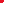 Pentru cazurile de nerespectare de către îngrijitor /îngrijitoarea a prevederilor Legii nr. 367/2022 cu privire la serviciile alternative de îngrijire a copiilor, prezentei Hotărâri de Guvern și altor acte normative, organul de control, în scopul eliminării sau diminuării unui pericol iminent și imediat pentru mediu, viața, sănătatea și proprietatea oamenilor, constatat în cadrul controlului, poate dispune suspendarea sau încetarea valabilității patentei de întreprinzător conform prevederilor Legii nr. 131/2012 privind controlul de stat asupra activității de întreprinzător și Legii nr. 93/1998 cu privire la patenta de întreprinzător. Valabilitatea patentei încetează în condițiile art.8 din Legea Nr. 93/1998 cu privire la patenta de întreprinzător.În sensul prezentului regulament, suspendarea sau încetarea valabilității patentei de întreprinzător atrage după sine sistarea temporară sau totală a prestării serviciilor alternative de îngrijire a copilului de tip familial. După înlăturarea cauzelor și condițiilor, care au stat la baza suspendării sau încetării valabilității patentei de întreprinzător, îngrijitorul /îngrijitoarea este în drept de a solicita reluarea valabilității patentei sau emiterea unei noi patente de întreprinzător. Notificarea privind încetarea activității serviciilor de îngrijire a copiilor de tip familial se depune în modul stabilit pentru inițierea serviciului. Secțiunea 3. Implicațiile financiare ale serviciilor alternative de îngrijire a copiilor de tip familialCuantumul remunerației pentru serviciile alternative de îngrijire a copilului de tip familial se negociază de către îngrijitor/îngrijitoare și reprezentantul legal al copilului și se specifică în contractul încheiat între aceștia.  Cuantumul remunerației pentru 1 oră de activitate nu poate fi mai mic decât cuantumul salariului minim garantat pe țară per oră, pentru atribuțiile prevăzute de lege.Remunerarea se calculează și se achită reieșind din numărul orelor efectiv prestate, conform documentului de evidență a timpului prevăzut de pct.2.37 dacă părțile prin contract nu au convenit o altă modalitate de evidență. Achitarea remunerației către îngrijitor/îngrijitoare se realizează: prin transfer bancar, nebancar sau alte modalități de plată electronică, agreate de părți.   în numerar, cu condiția întocmirii actului de primire-predare a resurselor financiare, semnate de îngrijitor/îngrijitoare și reprezentantul legal, la data efectuării plății.Reprezentantul legal nu are obligații fiscale, de achitare a contribuțiilor de asigurări sociale și a primelor de asigurare medicală, care derivă din remunerația acordată îngrijitorului/îngrijitoarei. Sumele achitate îngrijitorului/îngrijitoarei în calitate de remunerație sunt neimpozabile. Îngrijitorului/îngrijitoarei i se permite desfășurarea activității în baza patentei de întreprinzător cu condiția ca veniturile obținute din prestarea serviciilor de îngrijire a copilului  să nu depășească 300 000 de lei într-o perioadă de 12 luni consecutive.Secțiunea 4. Etica profesională și comportamentul îngrijitorului/îngrijitoarei în cadrul serviciilor alternative de îngrijire a copiilor de tip familialExercitarea activității îngrijitorului/îngrijitoarei în cadrul serviciilor alternative de îngrijire a copiilor de tip familial este incompatibilă cu orice activitate care aduce atingere sau prejudicii demnității profesionale și care încalcă etica profesională. Îngrijitorul/îngrijitoarea este obligată să păstreze secretul profesional și confidențialitatea datelor devenite cunoscute în cadrul prestării serviciilor de îngrijire individualizată a copiilor. Îngrijitorul/îngrijitoarea urmează să-și desfășoare activitatea potrivit următoarelor principii de etică profesională:devotament față de activitatea sa; profesionalism în relațiile cu beneficiarii şi reprezentanții legali; respect și toleranță față de unicitatea şi diversitatea beneficiarilor;colaborarea cu reprezentanții legali ai copiilor; onestitatea şi integritatea; receptivitate la necesitățile beneficiarilor; eficiență şi eficacitate;obiectivitate şi corectitudine.Întru garantarea integrității fizice și psihice a beneficiarilor comportamentul îngrijitorului/îngrijitoarei este orientat spre asigurarea:supravegherii permanente a acestora pe tot parcursul serviciilor de îngrijire;neadmiterii tratamentelor şi pedepselor degradante, a discriminării sub orice formă şi aplicării niciunei forme de violență fizică sau psihică;protecției fiecărui beneficiar prin denunțarea formelor de violență fizică exercitate asupra acestuia, a oricărei forme de discriminare, abuz, neglijență sau de exploatare;neadmiterii oricăror forme de abuz sexual, emoțional sau spiritual.În activitatea sa îngrijitorul/îngrijitoarea răspunde juridic, civil, contravențional și penal în conformitate cu legislația.Anexa nr. 4la Hotărârea Guvernului nr.___ din ______REGULAMENT SANITARpentru serviciile alternative de îngrijire a copiilorCapitolul I.Dispoziții generaleRegulamentul sanitar pentru serviciile alternative de îngrijire a copilului (în continuare Regulament) are drept scop stabilirea unor norme sanitare pentru organizarea şi întreținerea acestor servicii, orientate spre protecția şi fortificarea stării de sănătate, dezvoltarea fizică şi neuropsihică armonioasă a copiilor, prevenirea apariției unor îmbolnăviri ale acestora în cadrul activităților de îngrijire.Prezentul Regulament se aplică pentru:a) 	serviciile de îngrijire a copilului, organizate de angajator la locul de muncă;b) serviciile de îngrijire a copilului de tip familial.Prezentul Regulament nu se aplică pentru serviciile de îngrijire individualizată a copilului.Prezentul Regulament cuprinde norme sanitare pentru îngrijitorii/îngrijitoarele, angajatorii ce creează servicii alternative de îngrijire a copilului la locul de muncă.Serviciile alternative în cadrul cărora prestatorul de serviciu organizează alimentația în baza punct. 51, lit. a) și b) trebuie notificate de către Agenția Națională pentru Siguranța Alimentelor în modul stabilit de Guvern.Responsabilitatea pentru respectarea normelor sanitare, prevăzute în Regulament, revine îngrijitorului/îngrijitoarei și angajatorului, persoană juridică.Nerespectarea prezentului Regulament atrage după sine încetarea valabilității patentei de întreprinzător, conform art. 8 alin. (1) lit. e) al Legii nr. 93/1998 cu privire la patenta de întreprinzător, pentru serviciile de îngrijire a copilului de tip familial și suspendarea activității serviciilor alternative de îngrijire a copilului, organizate de angajator la locul de muncă.Capitolul II.Procedura de notificare a serviciilor alternative de îngrijire a copiilorAngajatorul sau îngrijitorul care intenționează să presteze servicii de îngrijire a copilului, se va înregistra în calitate de prestator prezentând documentele necesare pentru tipul de serviciu prestat prevăzute de regulamentele de organizare și funcționarea serviciilor alternative de îngrijire. Serviciile alternative de îngrijire a copiilor de tip familial și serviciile alternative de îngrijire a copiilor organizate de angajator trebuie notificate către Agenția Națională pentru Sănătate Publică în modul stabilit de Guvern. Formularul de notificare este menționat în anexa nr. 1.1.Până la inițierea serviciilor alternative de îngrijire, ca măsură prealabilă de verificare a corespunderii serviciului cu cerințele sanitare, angajatorul poate solicita de la Agenția Națională pentru Sănătate Publică, suport consultativ în conformitate cu legislația privind controlul de stat al activității de întreprinzător. Agenția Națională pentru Sănătate Publică în termen de 10 zile de la data solicitării suportului consultativ, inițiază controlul cu caracter consultativ la fața locului, după caz cu emiterea recomandărilor în vederea corespunderii serviciului cu cerințele actelor normative relevante. Notificarea privind inițierea serviciilor de îngrijire a copiilor organizate de angajator se depune cu anexarea raportului de autoevaluare și rezultatele investigațiilor de laborator indicate în raportul de autoevaluare la Agenția Națională pentru Sănătate Publică (Anexa nr. 5.1).După recepționarea notificării și a raportului de autoevaluare, Agenția Națională pentru Sănătate Publică, remite prestatorului de serviciu o înștiințare la notificare cu decizia de accept sau refuz în termen de 10 zile de la data depunerii notificării. În cazul refuzului se indică temeiul și se prezintă recomandări de remediere.După notificarea serviciilor alternative de îngrijire a copiilor organizate, unitatea va fi  inclusă de către Agenția Națională pentru Sănătate Publică în graficul controalelor planificate pentru anul următor.Prestarea nemijlocită a serviciilor alternative de îngrijire a copiilor se permite de drept din data recepționării înștiințării la notificare de accept emise de către Agenția Națională pentru Sănătate Publică.Capitolul III.Organizarea serviciilor alternative de îngrijire a copiluluiSpațiul, în care sunt prestate serviciile alternative de îngrijire a copiilor, trebuie să fie racordat la sistemul de gaze, energie electrică, apeduct și canalizare, apă potabilă și caldă curgătoare, încălzire, ventilare, internet.Încăperea utilizată pentru organizarea Serviciului alternativ de îngrijire a copilului trebuie să includă: spațiu amenajat pentru păstrarea individualizată a hainelor, încălțămintei de stradă și altor obiecte personale ale copiilor;spațiu pentru activități;spațiu pentru somn;grup sanitar; spațiu pentru alimentație.Se admite comasarea spațiului pentru activități cu spațiul pentru somn. Numărul maxim al copiilor din serviciile alternative de îngrijire se determină reieșind din suprafața totală a spațiului pentru activități și spațiului pentru somn, dar nu mai puțin de 3,2 m2 pentru un copil. Copiii trebuie să fie într-un mediu fără a fi expuși fumului de tutun. Fumatul și utilizarea oricărui produs, care conține fabricat sau derivat din tutun, inclusiv țigări electronice, trabucuri, tutun fără fum și narghilea, este interzis în spațiile de îngrijire a copiilor sau în vecinătatea lor, respectând distanța de minimum 10 m și nu în vizorul copiilor, în vehiculele utilizate pentru transportul copiilor, sau în timpul oricăror activități în aer liber.În caz de organizare a serviciilor alternative de îngrijire a copiilor în spații, care sunt amplasate în zone cu poluare fonică și/sau poluarea aerului în spațiu și se constată depășirea normativelor stabilite pentru teritoriul zonei locative, prestatorul serviciului alternativ de îngrijire a copiilor trebuie să întreprindă acțiuni de izolare fonică a spațiului și va dota spațiile respective cu sistem de ventilare mecanică a aerului de tip flux-reflux.Folosirea aparatelor de aer condiționat/altor sisteme de ventilație sau climatizare se recomandă cu respectarea strictă a parametrilor de microclimat (viteza curenților de aer, temperatură, nivel de zgomot, frecvența de igienizare a filtrelor cu respectarea recomandărilor producătorului, precum și poziționarea acestora).Pentru dotarea/amenajarea spațiilor în care sunt prestate serviciile alternative de îngrijire a copiilor pot fi consultate Standardele minime de dotare a instituției de educație timpurie (SMDIET), aprobate prin Ordinul Ministrului Educației, Culturii și Cercetării nr. 253/2017 sau alte standarde internaționale relevante.Spațiile trebuie să fie accesibile fiecărui copil, inclusiv adaptate pentru copiii cu dizabilități, după caz. Accesibilizarea se asigură în special prin: căi de acces conform normativelor şi standardelor naționale în construcție, adaptate la necesitățile persoanelor cu dizabilități; grupuri sanitare accesibile; uși şi ascensoare accesibile/largi; gresie şi faianță nealunecoasă şi cu reflecție perceptibilă de către persoanele cu dizabilități de vedere accentuate şi medii.Spațiul pentru activități şi spațiul pentru alimentație se amenajează cu mese şi scaune, dulapuri sau lăzi pentru jucării, cărți, materiale didactice caracteristice vârstei copiilor până la 3 ani. .În dependență de durata de activitate al serviciului prestat se recomandă asigurarea regimului zilei copiilor, care să corespundă particularităților de vârstă a copiilor, indicațiilor medicale și cerințelor reprezentantului legal, favorizând dezvoltarea armonioasă a copilului.Capitolul IV.Mobilier și echipamentMobilierul şi echipamentul pentru copii trebuie să fie inofensiv pentru sănătatea acestora, să țină cont de specificul de organizare al procesului de îngrijire, precum și de talia copilului, sau care pot fi adaptate pentru utilizarea de către copii. Mobilierul şi echipamentul trebuie să fie robuste, stabile și fără pericole care pot răni copiii, inclusiv margini ascuțite, vopsea pe bază de plumb sau care se exfoliază, rugină, cuie slăbite, așchii, proeminențe (cu excepția piulițelor și șuruburilor de pe părțile laterale ale pereților) și puncte de strângere și strivire, confecționate din materiale certificate și permise pentru copii, rezistente la acțiunea detergenților și substanțelor dezinfectante.În spațiile utilizate se evită instalații cu colțuri ascuțite, iar cele existente se rotunjesc cu suportul mecanismelor nedetașabile.Folosirea mobilierului și echipamentului, precum și a inventarului şi utilajului defectat, este interzisă, iar acestea urmează a fi substituite imediat.Capitolul V.           Spațiu pentru activitățiÎn spațiu pentru activități sunt folosite jucării din materiale adecvate vârstei copilului pentru a promova dezvoltarea emoțională și socială a copilului, sănătatea și dezvoltarea fizică, abordări ale jocului și învățării, dezvoltarea limbajului, comunicarea și dezvoltarea cognitivă.Dotarea cu jucării trebuie să corespundă cerințelor Ordinului Ministerului Economiei și Infrastructurii nr. 39 din 31-03-2021 cu privire la aprobarea Listei standardelor moldovene care adoptă standardele europene armonizate la Reglementarea tehnică privind siguranța jucăriilor și Hotărârea Guvernului nr. 808/2015 pentru aprobarea Reglementării tehnice privind siguranța jucăriilor.Pungile de plastic, jucăriile sau/și părțile de jucărie suficient de mici pentru a fi înghițite și fabricate din materialele care pot fi rupte, cum ar fi cauciucul spumă și spuma de polistiren, este interzis să fie accesibile copiilor cu vârsta până la 3 ani. Baloanele gonflabile sunt interzise în activitățile copiilor, precum și în spațiul în care se află ca formă de decor.Spațiul pentru activități va fi comasat conform vârstei copiilor: 0-12 luni și 1-3 ani și este necesar să fie separat prin bare de protecție, astfel încât să fie prevenit accesul copiilor de la 1 an către cei până la 1 an.Timpul petrecut în fața ecranelor, inclusiv televizorului, videoclipurile, jocurile video și utilizarea computerului, este interzis copiilor cu vârsta până la 3 ani.Capitolul VI.                                         Spațiu pentru somnDormitorul se dotează cu spații individuale pentru somn, asigurate cu mușama de protecție contra umezelii, seturi de lenjerie de pat din fibre naturale şi prosoape pentru fiecare copil corespunzător vârstei acestuia. Se interzice folosirea paturilor în 2 sau mai multe nivele pentru evitarea traumelor, cu excepția paturilor de tip stivuibil (de tip sertar) pentru copii cu vârsta de 1-3 ani.Amplasarea spațiilor individuale de somn trebuie să asigure trecerea liberă a copiilor între paturi, paturi şi pereți, paturi şi calorifere, paturi și alt mobilier, utilizând barieră de protecție pentru paturi corespunzătoare vârstei.  La somnul copiilor cu vârsta de până la 1 an: a) se recomandă ca îngrijitorul/îngrijitoarea să așeze copiii pe spate pentru a dormi, și pe parcursul somnului să îi schimbe poziția pe partea stânga și dreapta, cu excepția cazului în care există o recomandare de la medicul de specialitate;b) se exclud din patul copilului pernele, jucăriile asemănătoare pernelor, pături, jucării, pilote, piei de animale, lenjerie de pat neutilizată, prosoape sau alte obiecte care pot pune în pericol viața și sănătatea copilului în timpul somnului;c) nimic nu trebuie așezat deasupra capului sau a feței atunci când copilul este culcat; d) nu se recomandă să doarmă în dispozitive de șezut, inclusiv scaune de siguranță pentru mașini, leagăne și marsupii. Copii, care adorm în dispozitivele menționate, trebuie mutați în pat, cu excepția celor cu vârsta de până la 6 luni care dorm în cărucioare potrivite pentru somn.Capitolul VII.Grup sanitarGrupul sanitar trebuie să fie dotat cu chiuvete, conectate la apă rece şi caldă şi controlate termostatic, săpun, mijloace adecvate pentru uscarea mâinilor, la necesitate și în dependență de spațiul disponibil, cu mobilier adecvat pentru schimbarea scutecelor şi cu instalații pentru depozitarea scutecelor murdare.Dimensiunile, amplasarea şi adaptarea instalațiilor sanitare (lavoare/chiuvete, closet) în grupul sanitar se realizează în raport cu vârsta copiilor și, respectiv, se asigură dotarea lor cu suporturi.Grupul sanitar se recomandă să fie asigurat cu ventilație naturală şi încălzire adecvată.Pentru copiii cu vârsta până la 3 ani sunt prevăzute olițe individuale marcate, care sunt spălate sub jet de apă, iar în situații epidemiologice se prelucrează după fiecare utilizare cu substanțe biocide, înregistrate în Registrul Național al produselor biocide.În cazul copiilor sugari se vor amenaja mese pentru înfășat/schimbat scutecul. Copii nu trebuie să fie lăsați pe mese fără supraveghere.Capitolul VIII.Spațiu pentru alimentație și organizarea alimentației copiilorÎn cadrul serviciilor alternative de îngrijire a copilului, alimentația poate fi asigurată prin prepararea bucatelor în spațiul special amenajat, în baza unui contract de prestare servicii cu o întreprindere de alimentație publică sau poate fi asigurată de reprezentanții legali ai copiilor, oferind zilnic hrană pentru copii pachet alimentar.Organizarea alimentației și servirea meselor se va asigura în conformitate cu:a) norme fiziologice conform vârstei, stipulate în Ordinul Ministerului Sănătății nr.638/2016 cu privire la implementarea Recomandărilor pentru un regim alimentar sănătos şi activitate fizică adecvată în instituțiile de învățământ din Republica Moldova, cu modificările ulterioare;b) prescrierile dietetice specifice;c) preferințele individuale ale copilului.Pachetul alimentar care conține mâncare, gustări și articole de masă trimise de acasă trebuie să fie datate și etichetate cu numele copilului. Recipientul pentru pachetul alimentar trebuie să fie o cutie compartimentată, fabricată din materiale destinate produselor alimentare ecologice, sigure pentru alimente .În cazul sugarilor reprezentanții legali ai copilului vor prezenta instrucțiunile de hrănire îngrijitorului/îngrijitoarei, care va include tipul și cantitatea de lapte/ lapte formulă, frecvența alăptărilor. Fiecare sugar trebuie ținut pentru hrănire cu biberon până când este capabil să își țină biberonul. Sticlele nu trebuie sprijinite cu obiecte. Fiecărui sugar i se vor servi numai biberoane etichetate cu numele lor individual.Laptele matern congelat, care este adus de acasă, poate fi păstrat congelat timp de până la 7 zile. Acesta va fi etichetat cu data primirii, data decongelării pentru utilizare și numele copilului. Odată decongelat, laptele matern trebuie păstrat la frigider pentru cel mult 24 de ore, la frigider și nu mai mult de o oră la temperatura camerei. Laptele matern decongelat nu trebuie recongelat. Laptele matern decongelat va fi returnat reprezentantului legal al copilului sau aruncat la sfârșitul fiecărei zile. Întru prevenirea contaminării încrucișate chimice, fizice, alergene și bacteriene a produsului alimentar se vor utiliza cuțite și plăci de tocat separate, cu marcajul corespunzător produsului utilizat, inclusiv va fi asigurată curățarea temeinică a suprafețelor și depozitarea separată a alimentelor gătite și crude. Toate echipamentele de bucătărie trebuie curățate cu meticulozitate, inclusiv ustensiile de bucătărie, suprafețe, pubele și podele, folosind substanțe biocide avizate sanitar, care obligatoriu să fie destinate dezinfecției obiectelor și suprafețelor cu care contactează copiii.Este vital ca toate alimentele servite copiilor să fie gătite corespunzător și păstrate la temperatura corectă, în conformitate cu normele sanitare în vigoare.Este interzisă folosirea cuptoarelor cu microunde pentru a decongela sau a încălzi laptele matern, alimentele pentru copii, formula sau alte băuturi îmbuteliate. Hidratarea copiilor este asigurată doar cu apă cu destinație potabilă, care corespunde prevederilor Legii nr. 182/2019 privind calitatea apei potabile, iar sursa de apă obligatorie trebuie să fie însoțită de act permisiv și de rezultatele investigațiilor de laborator. Totodată, se admite și/sau apă îmbuteliată, însoțită de aviz sanitar, inclusiv și pentru dispozitivele de turnare a apei sigure și destinate copiilor.Se vor respecta recomandările privind consumul de apă, astfel: în primul an: 60-120 ml/zi; la copilul de 1-3 ani se recomandă 30-45 ml de apă per kg corp/ zi, în funcție de senzația de sete și de anotimp, dacă nu există contraindicații sau recomandări specifice de la reprezentanții legali ai copilului.Vesela, care va fi folosită, trebuie să corespundă prevederilor legislației în domeniul bunei practici de fabricație a materialelor și a obiectelor destinate să vină în contact cu produsele alimentare. Se interzice vesela confecționată din sticlă, polistiren, lut și ceramică, aluminiu, precum și vesela știrbită. Îngrijitorul/îngrijitoarea va dispune de veselă separată de cea a copilului.Spălarea veselei se efectuează după fiecare ingerare a alimentelor în chiuveta separată de cea unde se spală mâinile, se utilizează detergent avizat sanitar și destinat spălării veselei, lavetă de uz uninominal sau o lavetă dezinfectată prin metoda de fierbere, după care sub un jet de apă se clătește vesela de două ori pentru a se asigura îndepărtarea resturilor de alimente și detergent. Dezinfecția veselei se recomandă de efectuat în caz că a fost depistat cel puțin un copil cu semne de boală infecțioasă, cu produse biocide înregistrate în Registrul Național al produselor biocide destinate pentru dezinfecția veselei. Modul de organizare a spațiului pentru alimentație în cadrul serviciilor alternative de îngrijire a copiilor se stabilește de către prestatorul de serviciu, în funcție de volumul estimativ al activității, precum și tipul serviciului:pentru organizarea alimentației pe bază de materie primă se recomandă: bucătărie (zona caldă, zona rece cu asigurarea fluxului de distribuire a bucatelor), zona de prelucrare preliminară/preparare preliminară a produselor, spațiu destinat spălării veselei de bucătărie, spațiu de stocare temporară a produselor de băcănie şi friabile, spațiu de stocare temporară a legumelor/fructelor, utilaj frigorific pentru produsele ușor alterabile;pentru organizarea alimentației pe bază de semifabricate se recomandă: bucătăria (zona caldă, zona rece cu flux de distribuire a bucatelor), spațiu de stocare temporară pentru produsele friabile, utilaj frigorific pentru produsele ușor alterabile, zona de spălare a veselei de bucătărie.pentru organizarea alimentației în baza unui contract de prestare servicii cu o întreprindere de alimentație publică sau pachetul alimentar asigurat de către reprezentanții legali ai copilului se recomandă: bucătărie (zona separată dotată cu mobilier de bucătărie, încorporat cu chiuvetă); frigider; dispozitiv electric pentru încălzirea laptelui matern; fierbător de apă necesar pentru prepararea formulei de lapte; cuptor electric pentru încălzirea produselor alimentare;. Se interzice amplasarea cuptorului electric și fierbătorului de apă în zona accesibilă copiilor.Capitolul IX.Norme medico - sanitareSecțiunea I. Igiena și sănătatea îngrijitorului/îngrijitoareiÎngrijitorul/îngrijitoarea trebuie să respecte igiena personală și să dispună de haine şi încălțăminte curată de schimb.În activitățile de îngrijire a copiilor îngrijitorul/îngrijitoarea trebuie să fie în stare bună de sănătate şi să nu fie sursă de boli transmisibile sau să vină din focar plasat în carantină.Îngrijitorul/îngrijitoarea este supus/ă examenului medical şi instruirii igienice obligatorii în conformitate cu prevederile actelor normative sanitare, aprobate de Ministerul Sănătății.Îngrijitorul/îngrijitoarea dispune de fișă medicală individuală în care se înregistrează rezultatele examenelor medicale și concluzia medicului de familie referitor la admiterea acestuia în activitate.   Secțiunea II. Igiena și sănătatea copiluluiLa sosirea copilului în fiecare zi reprezentantul legal al acestuia declară pe propria răspundere că copilul nu prezintă semne de boală, nu a fost în contact cu un bolnav contagios și nu este plasat în carantină unul din membrii familiei. Copiii, depistați cu semne de boală, sunt supravegheați în permanență de îngrijitor/îngrijitoarea de copii calificat/ă, care, de urgență, anunță reprezentanții legali. În caz de o înrăutățire a stării de sănătate a copilului cu semne de boală și inaccesibilității reprezentantului legal, se solicită asistența medicală urgentă.Asigurarea igienei bebelușului se efectuează prin: toaleta oculară după somn, toaleta nazală, toaleta gurii, toaleta mânuțelor; schimbarea scutecului și toaleta corpului la necesitate. În cazul prezenței secrețiilor conjunctivale persistente de culoare galbenă sau galben-verzuie în timpul toaletei, se anunță reprezentanții legali ai acestuia.Copiii trebuie să-şi spele mâinile de fiecare dată: a) după folosirea grupului sanitar; b) înainte şi după consumul de alimente;c) atunci când mâinile sunt contaminate cu lichid biologic, cum ar fi după strănut, tuse sau suflarea nasului; d) după ce au venit din exterior;f) la necesitate (când mâinile sunt murdare).Îngrijitorul/îngrijitoarea oferă suport la spălatul pe mâini a copiilor pentru a asigura corectitudinea procedurii, cât și asistă copilul la toaletă.Secțiunea III. Educația sanitară a copiilorCultivarea deprinderilor de igienă la copii este una dintre priorităţile îngrijitorului/îngrijitoarei.Începând cu vârsta de 1 an, copiii pot fi învățați să se spele pe mâini și gură sistematic şi corect: să umezească mâinile cu apă caldă, apoi să aplice săpun şi să spele energic până când apare o spumă cu săpun. Copiii continuă spălatul pentru cel puțin 10-15 secunde, fiecare zonă între degete, în jurul unghiilor, sub unghii şi dosul palmelor, apoi se clătesc mâinile sub jet de apă până când acestea sunt libere de săpun şi murdărie. Copiii trebuie învățați să cunoască că articolele personale, cum ar fi pieptene, suzete, prosoape etc., sunt individuale şi trebuie să fie plasate într-un loc special amenajat, astfel încât să se respecte cerințele sanitare, și să nu intre în contact cu articolele de igienă personală ale altui copil. Articolele personale nu trebuie partajate între copii.Capitolul X.Cerințe pentru întreținerea și exploatarea spațiilor destinate pentru 
serviciile alternative de îngrijire a copiilorSecțiunea I. Regimul de temperatură și ventilareRegimul de temperatură a aerului trebuie să fie de 18-20°C în spațiul pentru somn și 19-21°C în alte spații utilizate.Spațiile sunt aerisite zilnic. Mijloacele de ventilație trebuie să asigure purificarea aerului din interior.Spațiile sunt aerisite în afara programului de activitate a Serviciului de îngrijire a copilului, când aceștia nu sunt prezenți, prin deschiderea totală a ferestrelor. În prezența copiilor aerisirea se asigură prin deschiderea oberlihtului fără a crea curenți de aer.În spațiile utilizate, geamurile destinate pentru aerisire vor avea instalate plase anti-insecte și sisteme de blocare parțială și totală. În perioada caldă se asigură aerisirea neîntreruptă dintr-o parte (fără curenți de aer).Oberlihturile în spațiu pentru somn se închid cu 30 de minute înainte de deșteptarea copiilor, iar în timpul cald al anului somnul de zi este organizat cu ferestrele deschise, cu evitarea curenților de aer.Pentru dezinfecția aerului şi suprafețelor trebuie instalate lămpi cu raze ultraviolete cu ecrane de protecție. Metodele de aplicare a lămpilor ultraviolete, precum și regulile de exploatare şi securitate a instalațiilor trebuie să corespundă cerințelor igienice şi instrucțiunilor.Umiditatea relativă a aerului în spațiile utilizate trebuie să constituie 40–60%, în bucătărie și în caz de organizare a spălătoriei – 60-70%. Măsurarea nivelului de microclimat se organizează la cererea prestatorului serviciului alternativ de îngrijire a copilului la etapa de inițiere a activității de către: Agenția Națională pentru Sănătate Publică;Laboratoarele şi instituțiile acreditate în conformitate cu legislația.Secțiunea II. Iluminatul natural şi artificialÎn spațiul pentru activități se asigură un iluminat natural direct.Coeficientul iluminării naturale în spațiul pentru activități (în special la mesele de ocupații) se recomandă să fie de 1,5-2,0 %. Măsurarea Coeficientul de Iluminare Naturală se efectuează la cererea prestatorului serviciului alternativ de îngrijire a copilului la etapa de inițiere a activității de către: Agenția Națională pentru Sănătate Publică;Laboratoarele şi instituțiile acreditate în conformitate cu legislația.Se evită reducerea iluminatului natural prin obstacole exterioare, perdele sau prin culori închise al pereților și mobilierului din încăpere;Iluminatul artificial trebuie să asigure o iluminare uniformă, difuză şi suficientă a spațiilor în care se desfășoară activitatea, să evite efectele de pâlpâire (stroboscopic), fenomenele de strălucire şi de modificare a culorilor. Mesele şi scaunele pentru copii în timpul activităților sunt aranjate încât lumina (naturală sau artificială) să cadă ori din stingă, ori din dreapta copilului, în funcție de necesitățile acestora. Se permite folosirea mijloacelor de reducere a insolării directe: draperii și jaluzele. Nivelul iluminatului artificial în spațiul pentru activități se recomandă să fie de cel puțin 200-300 lx., iar pentru copiii cu deficiențe severe de vedere trebuie să fie de cel puțin 600-800 lx. Măsurarea nivelului de iluminat artificial se efectuează la cererea prestatorului serviciului alternativ de îngrijire a copilului la etapa de inițiere a activității de către: Agenția Națională pentru Sănătate Publică;Laboratoarele şi instituțiile acreditate în conformitate cu legislația.          Secțiunea III. Încălzirea și asigurarea securității spațiilorÎn spațiile destinate copiilor se interzice utilizarea încălzitoarelor portabile sau sistemelor locale de încălzire cu radiații infraroșii, prin sisteme de abur, sobelor de orice tip şi utilizarea convectoarelor de gaz. În calitate de instalații de încălzire pot fi utilizate radiatoare şi elemente tubulare, încadrate în panouri din beton.Prizele şi întrerupătoarele electrice trebuie să fie cu mecanisme de protecție.Toate aparatele cu elemente de încălzire, cum ar fi încălzitoare de sticle, oale, fiare de călcat, vasele de cafea sau fiarele de călcat nu trebuie să fie accesibile copiilor.Echipamentele de încălzire a sticlelor și cablurile de alimentare trebuie să fie inaccesibile copiilor atunci când sunt utilizate. Echipamentul de încălzire a sticlelor trebuie golit și curățat zilnic.Se interzice prezența plantelor toxice, înțepătoare și alergene în spațiul unde sunt organizate serviciile alternative de îngrijire a copiilor.Medicamentele, detergenții, substanțele biocide sunt păstrate în locuri sigure, inaccesibile copiilor.În spațiul de organizare a serviciului alternativ de îngrijire a copilului este necesar să fie o trusă medicală de prim ajutor, inclusiv echipată cu medicamente conform vârstei copiilor.    Secțiunea IV. Întreținerea sanitară a spațiilor, utilajului şi a inventaruluiÎntreținerea igienică a spațiilor, utilajului și inventarului se realizează prin îndepărtarea microorganismelor de pe suprafețe, obiecte sau tegumente, odată cu îndepărtarea prafului şi a substanțelor organice, prin mai multe metode:spălarea cu apă caldă, se adaugă 1-2% săpun, detergenți anionici, carbonat de sodiu;ștergerea umedă a suprafețelor;aspirarea cu aspiratoare ce pot fi curățate, dezinfectate și menținute uscate;utilizarea substanțelor biocide non clorigene, înregistrate în Registrul Național al produselor biocide;dereticarea umedă și dezinfecția suprafețelor și a jucăriilor;dezinsecția şi deratizarea spațiilor periodic și/sau la prezența insectelor şi a rozătoarelor;colectarea şi evacuarea zilnică a reziduurilor;metode mixte.Anexa nr. 5la Hotărârea Guvernului nr. Modele de acte tipizate utilizate în cadrul serviciilor alternative de îngrijire a copiilor1.1. Raportul de autoevaluareANEXĂ LA NOTIFICAREA   nr...........................din..................Nr. înregistrare Centru de Sănătate Publică......................................... Nr. înregistrare solicitant.............................. AUTOEVALUARE       Subsemnatul (a), .................................................., în calitate de ........................................ al ...................................., cu sediul în localitatea ..................................., str. ...................................... nr. ............, având codul fiscal ........................., declar pe propria răspundere, cunoscând că declarațiile false sunt pedepsite conform legii:       În sediul din localitatea ...................................................................................., str. ...........................................nr.......,  se desfășoară activitatea de tip......................................................................... (cod CAEM) ...............................................Capacitatea maximă de copii încadrați în serviciu ________________________. Organizarea alimentației: DA/NU;Tipul alimentației: alăptarea; lapte formulă;organizat de către reprezentanții legali ai copilului;pe baza de materie primă;pe bază de semifabricate;contract de prestare servicii cu o întreprindere de alimentație publică ...................................Coordonarea meniului cu ANSP: DA/NU pentru tip de servicii care organizează prepararea alimentelor;Sunt asigurate următoarele:Obiectivul are structura funcțională conform regulamentul sanitar _________..(se enumeră spațiile/încăperile, destinația acestora, suprafața, inclusiv a cabinetului medical și izolator):.............................................................................................................................................................................................................................................................................................................................................................................................................................................................................................................................................................................................................................................................................................................................................................................................2. Posed următoarele dotări şi echipamente specifice activității desfășurate:.............................................................................................................................................................................................................................................................................................................................................................................................................................................................................................................................................................................................................................................................................................................................................................................................3. În obiectiv sunt asigurate următoarele utilități:3.1. apă potabilă: - în sistem centralizat DA/NU;                              - din sursă proprie (sonda arteziană, fântână, puțurile de adâncime mică, izvor de captat), Raport de încercări a calității apei potabile eliberat de ANSP nr. ......... din data ....................3.2. apă caldă: DA/NU ; 3.3. sistem de canalizare: - racordat la sistem public DA/NU; - alt sistem de evacuare a apei reziduale menajere......................3.4 Iluminat natural DA/NU; Coeficientul iluminării naturale (se anexează raportul încercărilor de laborator); Iluminatul artificial DA/NU; Nivelul iluminatului artificial (se anexează raportul încercărilor de laborator);3.5 Calitatea aerului (se anexează raportul încercărilor de laborator, pentru servicii de îngrijire a copilului, organizate de angajator la locul de muncă);3.6 Microclimat (se anexează raportul încercărilor de laborator);3.7 Zgomot (se anexează raportul încercărilor de laborator (pentru servicii de îngrijire a copilului, organizate de angajator la locul de muncă); 4.Evacuarea deșeurilor menajere conform Contractului nr. ......................./.............. încheiat cu .......................5. Nr. îngrijitori ........................Nr. personal auxiliar __________________ (pentru servicii de îngrijire a copilului, organizate de angajator la locul de muncă)6. Mă angajez să respect reglementările legale în vigoare specifice domeniului meu de activitate.             Data ...................................... Semnătura ...........................................................1.2. Înștiințare de recepționareÎNȘTIINȚARE LA NOTIFICARE                                    (CONFIRMĂ OFICIAL DREPTUL LA ÎNCEPEREA ACTIVITĂȚII)În conformitate cu prevederile art. 10, alin. (4) din Legea nr. 367/2022 cu privire la serviciile alternative de îngrijire a copiilor, urmare examinării materialelor prezentate se notifică activitatea serviciilor alternative după cum urmează:Nr. Notificării privind inițierea activității de îngrijire alternativă a copiluluiData OraDenumirea angajatorului/Numele Prenumele . IDNO/IDNPSediul/domiciliulTel:E-mailCAEM/tipul serviciului alternativadresa amplasăriiN.P. persoanei responsabile de examinare a dosaruluifuncțiae-mailSe notifică serviciul alternativ de îngrijire a copiilor: DA, NU.Motivul și temeiul refuzului _____________________________________________________Vă atenționăm că organele de control au dreptul să verifice (inclusiv prin control la fața locului) corespunderea celor notificate reglementărilor în vigoare în conformitate cu Legea 131/2012 privind controlul de stat asupra activității de întreprinzător.1.3. Contract de prestări servicii alternative de îngrijire a copiilorContract de prestări servicii alternative de îngrijire a copiilor„___”____________20__                                                                 _______________________(localitatea)Părțile contractante:1.1.__________________________(numele/prenumele/patronimicul îngrijitorului /îngrijitoarei de copil calificat/ă), identificată prin IDNP ______________________________, care activează în baza patentei de întreprinzător Seria/nr. ____________________data ________ valabilă până la _____________, denumit/ă în continuare Prestator, 1.2. ______________________ (numele/prenumele/patronimicul reprezentantului legal al copilului, identificat prin, IDNP _____________________, denumit/ă în continuare Beneficiar, au convenit asupra următoarelor:Dispoziții generale2.1. Obiectul contractului îl constituie prestarea serviciilor de îngrijire a copilului ____________________(numele, prenumele, vârsta în luni) de către Prestator, în schimbul remunerației achitate de Beneficiar.  2.2. Prestatorul va efectua activitatea în mod independent, conform pregătirii şi experienței sale profesionale.2.3.Prestatorul va realiza activitățile din prezentul contract, cu garantarea celor mai înalte standarde profesionale, a corectitudinii, obiectivității, a adaptării cu cerințele şi noutățile în domeniu, conform necesităților stabilite şi a acțiunilor prevăzute în planul de activități agreat de părți, care va fi considerat parte componentă şi integrală a contractului şi poate fi revizuit la necesitate, în funcție de necesitățile individuale ale copilului Beneficiarului. Prețul serviciilor3.1. Pentru serviciile de îngrijire Beneficiarul achită prestatorului remunerația în cuantum de ___________ per oră/lunar. 3.2. Plata pentru servicii se efectuează după prestarea serviciilor zilnic/săptămânal, lunar la data de _________________, în baza actului de prestare a serviciilor, la care se anexează tabelul de evidență, ce confirmă numărul de ore prestate. 3.3.Achitarea de către Beneficiar Prestatorului a remunerației contractuale se efectuează în lei MD prin:numerar, cu întocmirea actului de primire-predare a resurselor financiare.transfer bancar, nebancar sau alte modalități de plată electronică, _________________ conform rechizitelor oferite de către Prestator.3.4. Remunerația achitată de Beneficiar constituie suma netă pentru servicii prestate de Prestator, care este neimpozabilă.  IV. Obligațiile și drepturile părților4.1. Beneficiarul are următoarele obligații:a) să remunereze Prestatorul pentru serviciile prestate în cuantum de ____________.;b) să creeze Prestatorului condiții corespunzătoare de prestări servicii/muncă, cu respectarea normelor relevante pentru aceasta, prevăzute de legislație;c) să monitorizeze periodic activitatea Prestatorului;d) să ofere informația necesară Prestatorului, pentru elaborarea planului de activități;e) să respecte drepturile și libertățile copilului;f) să informeze Prestatorul despre necesitățile individuale ale copilului, inclusiv starea de sănătate, reacții alergice, intoleranțe etc;g) să remunereze suplimentar Prestatorul, conform prevederilor legale, pentru serviciile oferite peste orele de program stabilite în contract;h) să informeze Prestatorul despre instalarea sistemelor de supraveghere video/audio la domiciliul/reședința temporară a copilului. 4.2. Beneficiarul are următoarele drepturi:la libera alegere a prestatorului de serviciu și a modalității de prestare, cu respectarea principiului nediscriminării, prevăzut de Legea nr.121/2012 cu privire la asigurarea egalității;să verifice veridicitatea informațiilor prezentate de Prestator, cu respectarea actelor normative privind protecția datelor cu caracter personal;să stabilească prin contract gama activităților de îngrijire, în funcție de necesitățile copilului;  să fie informat despre evoluția zilnică a copilului;să i se comunice imediat despre orice situație dificilă și urgentă apărută referitoare la copil;să fie informat despre orice suspiciuni în legătură cu existența unei situații de abuz sau de neglijare a copilului;să fie informat imediat despre orice modificare și situație survenită care ar afecta exercitarea activității sau ar putea influența îngrijirea copilului;să monitorizeze activitatea Prestatorului, fără a leza demnitatea acestuia/acesteia;să se adreseze autorităților competente în caz de abuz sau încălcare a drepturilor copilului aflat în serviciul de îngrijire;să suspende unilateral contractul cu Prestatorul în cazul trimiterii în instanța de judecată a dosarului penal privind comiterea de către acesta a unei infracțiuni sau contravenții incompatibile cu activitatea prestată, până la rămânerea definitivă a hotărârii judecătorești;să primească, la solicitare, de la Prestator informația actualizată de pe documentele prezentate la încheierea contractului.4.3. Prestatorul are următoarele obligații:a) să presteze serviciile de îngrijire conform standardelor minime de calitate, precum cele ocupaționale și de calificare;b) să respecte planul de activități coordonat cu reprezentantul legal;c) să acționeze cu profesionalism, promptitudine, diligență şi bună-credință, în conformitate cu cadrul normativ din domeniul protecției copilului, bunele moravuri şi normele deontologice din domeniu; d) să asigure păstrarea confidențialității asupra informațiilor furnizate şi primite de la Beneficiar și a informației ce se referă la copil;e) să respecte drepturile copilului de care are grijă potrivit prezentului contract, fără discriminare pe criteriu de rasă, culoare, naționalitate, origine etnică, limbă, religie sau convingeri, sex, vârstă, dizabilitate, opinie, apartenență politică sau orice alt criteriu similar prevăzut de legile naționale; f) să informeze reprezentantul legal despre evoluțiile copilului;g) să ofere Beneficiarului, în termen de 10 zile de la solicitare, informația prevăzută la pct. 4.2. lit. K) din prezentul contract;h) să comunice imediat reprezentantului legal al copilului despre orice situație dificilă și urgentă apărută referitoare la copil;i) să nu admită situații și fapte de abuz sau neglijare a copilului;j) să informeze imediat reprezentantul legal al copilului despre orice situație care ar afecta exercitarea activității de îngrijire a copilului sau ar putea influența îngrijirea copilului; k) în cazul depistării copilului cu semne de boală pe parcursul zile să informeze imediat reprezentant legal al copilului, iar în caz de indisponibilitate a acestuia, să solicite asistența medicală urgentă.4.4. Prestatorul are următoarele drepturi:să presteze servicii alternative de îngrijire a copiilor, în condițiile legii și ale cadrului normativ aferent acestuia;să i se recunoască și să i se respecte de către contractor independența profesională, statutul profesional, precum și treptele de specializare acordate în condițiile legii;să stabilească plata pentru serviciile prestate în funcție de complexitatea lor și de calificarea sa profesională; să refuze acordarea serviciilor și, după caz, să declare rezoluțiunea contractului atunci când îi este lezată demnitatea umană, este agresat/ă, defăimat/ă de către contractor sau acesta nu respectă prevederile contractuale și/sau dispozițiile stabilite de prezenta lege și de cadrul normativ aferent;să informeze publicul cu privire la exercitarea activității sale, cu respectarea principiului confidențialității privind datele care i-au devenit cunoscute în exercitarea activității sale; să sesizeze organele abilitate atunci când îi sunt încălcate drepturile;să fie remunerat/ă pentru activitatea desfășurată conform prevederilor contractuale;să apeleze de sine stătător la serviciile de asistență medicală urgentă prespitalicească, în caz că Beneficiarul este indisponibil telefonic, iar prin alte modalități nu este posibil rapid de luat legătura.5. Termenul Contractului5.1. Prezentul contract se încheie pe un termen de __________, intră în vigoare la data de ____________şi este valabil până la _________________. 5.2. Durata contractului poate fi prelungită cu acordul părților, printr-un act adițional, încheiat cu cel puțin 10 zile înainte de expirarea prezentului contract.6. Încetarea și suspendarea contractului6.1. Prezentul contract încetează:a) prin acordul scris al părților;b) din inițiativa temeinic motivată a uneia dintre părți, cu un preaviz de 15 zile lucrătoare.c) la sfârșitul termenului pentru care a fost încheiat contractul.6.2. Suspendarea contractului individual de muncă poate interveni în circumstanțe ce nu depind de voința părților, prin acordul părților sau la inițiativa uneia dintre părți. În perioada suspendării contractului, Părțile sunt exonerate de obligațiile de prestare şi achitare a serviciilor.6.3. În cazul suspendării patentei Prestatorului sau încetării valabilității acesteia, conform prevederilor Legii Nr. 131/2012 privind controlul de stat asupra activității de întreprinzător și Legii Nr. 93/1998 cu privire la patenta de întreprinzător, Beneficiarul are dreptul la rezoluțiunea unilaterală a contractului.7. Dispoziții finale7.1. Litigiile apărute în domeniul prestării serviciilor, care nu pot fi soluționate pe cale amiabilă între părți, sunt transmise spre soluționare instanțelor de judecată, în condițiile legii. 7.2. Orice modificări și completări la prezentul Contract sunt valabile numai în cazul în care au fost făcute în scris și au fost semnate de ambele părți.7.3. Prezentul Contract este întocmit în două exemplare, câte unul pentru fiecare parte.7.4. Prezentul Contract poate fi completat cu anexe şi acorduri suplimentare, după necesitate, care vor deveni părți integrante ale acestuia, precum şi cu acte adiționale. 8. Adresele juridice și datele bancare a părților8.1. Prestatorul____________________________________________________________________________________________________________________________________________8.2. Beneficiarul___________________________________________________________________________________________________________________________________________Prestator                                                        __________________________Beneficiar                                                      __________________________ 1.4. Registrul de evidență a aflării copiilor în serviciile alternative de îngrijire Registrul de evidențăa aflării copiilor în serviciile alternative de îngrijire 1.5. Declarație pe proprie răspundereDECLARAŢIE PE PROPRIE RĂSPUNDERE      Subsemnatul/a ___________________, IDNP _____________________ domiciliat/ă în _____________________, declar pe proprie răspundere, cunoscând prevederile art. 3521 din Codul penal cu privire la falsul în declarații, că nu locuiesc împreună cu persoane care au fost condamnate pentru săvârșirea cu intenție a unei infracțiuni sau contravenții contra vieții și sănătății persoanei, contra familiei și copiilor, privind viața sexuală, contra libertății, cinstei și demnității persoanei.	În cazul anumitor dubii cu privire la existența sau lipsa antecedentelor penale în baza infracțiunilor menționate a persoanelor cu care locuiesc, mă oblig conform principiului bunei-credințe, să informez despre această incertitudine contractorul.Data:                                                                                    Semnătura1.6. Declarație pe proprie răspundereDECLARAŢIE PE PROPRIE RĂSPUNDERE        	Subsemnatul/a ___________________, IDNP _____________________ domiciliat/ă în _____________________, declar pe propria răspundere, cunoscând prevederile art. 3521 din Codul penal cu privire la falsul în declarații, că nu sunt decăzut/ă din drepturile părintești prin hotărâre judecătorească definitivă/irevocabilă.		Data:                                                                                    Semnătura: 1.7. Notificare privind supravegherea video a spațiului privat (pentru serviciile alternative de îngrijire individualizată a copiilor)Notificare privind supravegherea video a spațiului privatPrin prezenta notificare, contractorul_____________________, IDNP_________________,  aduc la cunoștința îngrijitorului/îngrijitoarei ________________________,    IDNP __________________, că în spațiul unde va avea loc prestarea serviciilor de îngrijire a copilului din mun./r-ul ________________________________ str. _____________________ nr._______ ap._________ sunt instalate sisteme de supraveghere video.Stocarea și prelucrarea datelor cu caracter personal obținute prin supravegherea video, se efectuează exclusiv pentru necesități personale/familiale, nefiind astfel domeniul Legii 133/2011 privind protecția datelor cu caracter personal, potrivit art. 4 lit. a).Datele cu caracter personal al îngrijitorului/îngrijitoarei vor fi prelucrate în mod corect şi conform prevederilor legale, în scopuri determinate şi legitime, stocate într-o formă care să permită identificarea subiectului datelor cu caracter personal pe o perioadă care nu va depăși durata necesară atingerii scopurilor pentru care sunt colectate, adică până la finalizarea termenului pentru care s-a încheiat contractul, după care vor fi șterse sau distruse.Se interzice transmiterea către persoanele terțe a datelor cu caracter personal prelucrate în baza contractului menționat supra. Îngrijitorul/îngrijitoarea ________________, IDNP ________________, își exprimă acordul privind prelucrarea datelor mele cu caracter  personal, potrivit scopului/obiectului și termenului prevăzut în contractul nr.________ din _____________, după expirarea căruia să fie șterse sau distruse.        Data                                                                                                         Semnăturile 1.8. Notificare privind supravegherea video (pentru serviciile alternative de îngrijire a copiilor de tip familial)Notificare privind supravegherea video a spațiului privatPrin prezenta notificare, îngrijitorul/îngrijitoarea_____________________, IDNP _________________, aduc la cunoștința reprezentantului legal________________________,    IDNP __________________, că în spațiul unde va avea loc prestarea serviciilor de îngrijire a copilului din mun./r-ul ________________________________ str. _____________________ nr._______ ap._________ sunt instalate sisteme de supraveghere video.Stocarea și prelucrarea datelor cu caracter personal obținute prin supravegherea video, se efectuează exclusiv pentru supravegherea copiilor.Datele cu caracter personal al îngrijitorului/îngrijitoarei vor fi prelucrate în mod corect şi conform prevederilor legale, în scopuri determinate şi legitime, stocate într-o formă care să permită identificarea subiectului datelor cu caracter personal pe o perioadă care nu va depăși durata necesară atingerii scopurilor pentru care sunt colectate, adică până la finalizarea termenului pentru care s-a încheiat contractul, după care vor fi șterse sau distruse.Se interzice transmiterea către persoanele terțe a datelor cu caracter personal prelucrate în baza contractului menționat supra. Reprezentantul legal ________________, IDNP ________________, își exprimă acordul privind prelucrarea datelor cu caracter  personal a copilului________________, potrivit scopului/obiectului și termenului prevăzut în contractul nr.________ din _____________, după expirarea căruia să fie șterse sau distruse.        Data                                                                                                         Semnăturile 1.9. Model de plan de activități (parte integrantă a contractului de prestări servicii)PLAN DE ACTIVITĂȚIconform contractului nr ____ din ______I. Îngrijirea și supravegherea copiluluiÎngrijitorul/îngrijitoarea va asigura necesitățile fizice, emoționale și de sănătate ale copilului, precum și măsurile corespunzătoare pentru satisfacerea acestor necesități, igiena personală, supravegherea și menținerea stării de sănătate, precum va proteja copilul față de orice formă de abuz, neglijare sau exploatare, după cum urmează:a) Particularități privind asigurarea unui mediu securizat și funcțional pentru copil­________________________________________________________________b) Particularități privind asigurarea unui mediu sănătos, sigur și stimulativ pentru copil________________________________________________________________________c) Particularități privind asigurarea copilului cu un mediu de viață adecvat dezvoltării complexe și armonioase în cadrul familiei sale ______________________________________d) Particularități privind sprijinirea copilului în dezvoltarea sa emoțională___________________________________________________________________e) Particularități privind asigurarea unui mediu psihic individualizat și protectiv_____________________________________________________________________f) Indicații personalizate de îngrijire ale copilului, precizate de către reprezentantul legal al acestuia______________________________________________________________________g) Particularități privind acordarea primului ajutor în caz de îmbolnăvire/accidentare a copilului____________________________________________________________________h) în caz de necesitate, însoțește copilul la spital până când sosesc părinții sau reprezentantul legal al copilului    	DA   	               NUi) Modalitățile de comunicare urgentă cu reprezentantul legal al copilului, despre orice situație dificilă și urgentă apărută, legată de copil___________________________________________II. Alimentarea copilului, regimul zilei și plimbările în aer libera) Îngrijitorul/îngrijitoarea asigură pentru copil, cu suportul reprezentantului legal, o dietă care să țină cont de nevoile de dezvoltare ale acestuia, precum și de preferințele sau specificul cultural și religios al copilului, după cum urmează:____________________________________________________________________________b) Particularități privind regimul zilei și plimbările în aer liber:___________________________________________________________________________Numele/Prenumele copiluluiData/ora aducerii copiluluiSemnătura reprezentantului legalStarea de sănătateSemnătura îngrijitorului/îngrijitoareiData și ora luării copiluluiSemnătura reprezentantului legalSemnătura îngrijitorului/îngrijitoareiMențiuni